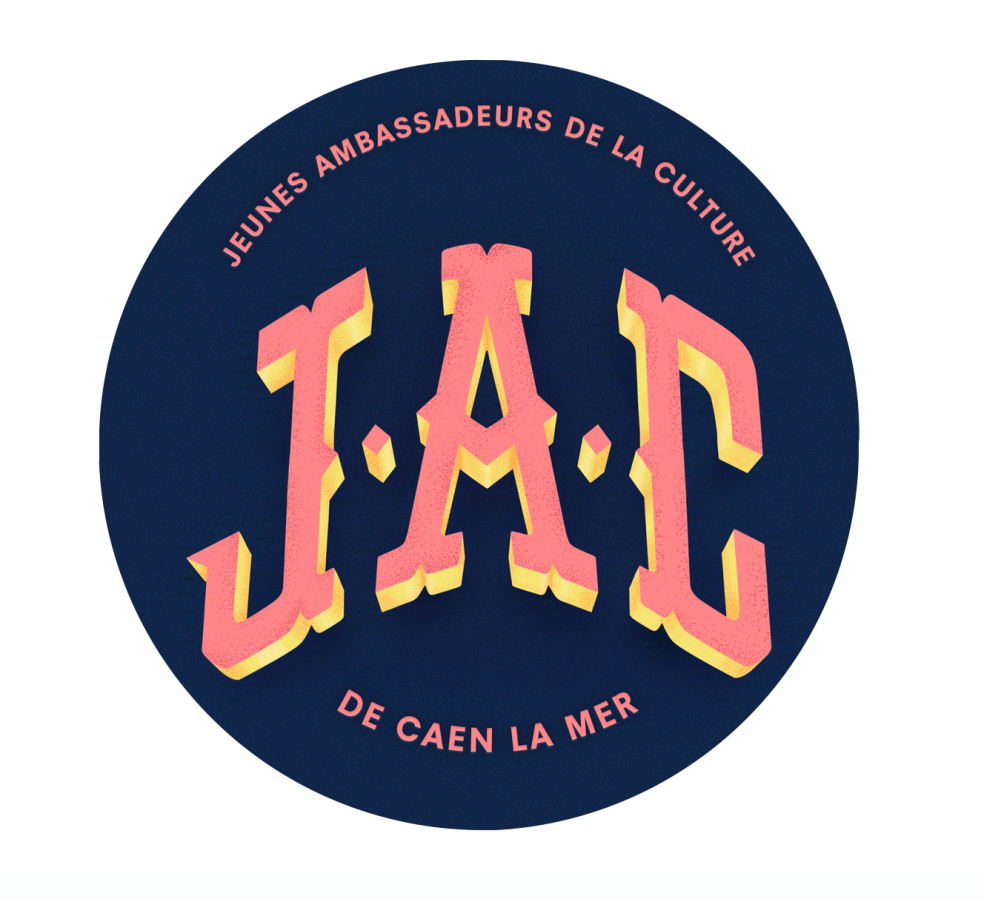 DOSSIER DE CANDIDATUREJAC 2019-2020Liste des documents :Page 2 : Devenir JAC, c’est…Page 3 : Formulaire de candidature (en binôme, avec trois vœux)Page 4 : Liste des référents culture par lycéePage 5 : Autorisation parentale
Page 7 : Catalogue des structures culturelle partenaires Page 21 : Exemples de projets réalisés par des JAC les années précédentesPage 23 : Réseaux sociauxPage 25 : Calendrier de candidature Devenir JAC, c'est…ALORS…Je trouve un binôme qui a les mêmes motivations, avec qui je vais candidater en regardant bien les présentations des structures ainsi que le projet qu’elles proposent dans le catalogue des structures culturelles.Avec mon binôme, on peut faire jusqu’à 3 choix de structures culturelles que l’on a envie de découvrir et motiver ces choix dans notre candidature que nous remettrons à notre Référent Culture du Lycée. Notre candidature peut prendre différentes formes : lettre, vidéo, slam…Nous nous assurons qu’il nous sera possible de nous déplacer facilement pour nous rendre dans notre structure (regarder les moyens de locomotion et la distance lycée-structure culturelle ou maison-structure culturelle)Après sélection, la Direction de la Culture de Caen la mer en lien avec les structures culturelles, nous « nomme » ambassadeurs d’une structure (une sur les trois demandées).Nous rencontrons le référent de notre structure culturelle lors d’une demi-journée de lancement du projet et échangeons avec les autres JAC des structures culturelles de Caen la mer.Nous nous rendons au rendez-vous fixé avec notre référent structure et les autres JAC la représentant et nous découvrons la structure.ENFIN…                   JE SUIS JEUNE AMBASSADEUR DE LA CULTURE !DONC JE PARTICIPE AU PROJET PROPOSÉ PAR MA STRUCTURE, je suis force de propositions pour toutes autres envies, projets, missions et je m’engage à communiquer autour de moi sur mes découvertes et sur la programmation culturelle de ma structure.RÈGLES A RESPECTERLa structure culturelle se réserve le droit de mettre fin à votre mission d’ambassadeurs si vous ne respectez pas les règles suivantes : politesse, ponctualité, prévenir en cas d’absence.Le mode de communication interne par défaut est le mail, pensez à consulter votre boîte régulièrement.
Candidature à donner au référent de votre lycée (liste ci-après) avant le 20 septembre 2019Nom 1: …………………………………..………….Prénom : …………………………………………Mail : ………………………………………………………..Tél : ……………………………………………Commune de résidence : ……………………………………………………………………………….Nom du lycée : ……………………………………………………Classe : .…………………………..Nom 2 : …………………………………..………….Prénom : …………………………………………..Mail : ………………………………………………………..Tél : ……………………………………………Commune de résidence : ……………………………………………………………………………….Nom du lycée : ……………………………………………………Classe : .…………………………..Merci de nous indiquer :Jour et plage horaire commun, au minimum 2h, de disponible pour se rendre au moins une fois par mois dans la structure :…………………………………………………. (exemple : mercredi 14h-16h)Quelles sont vos motivations pour devenir Jeune Ambassadeur de la Culture ? Joindre à ce document : votre lettre de motivation et /ou tout support de votre choix vous permettant d'exprimer votre motivation (vidéo, photos …) Quels sont les lieux culturels dont vous souhaitez être ambassadeurs, par ordre de préférence (Cf liste) ? (n'inscrire un 3e choix que s'il est vraiment souhaité)1/ ……………………………………………………………………………………………2/ ……………………………………………………………………………………………3/ ……………………………………………………………………………………………Option Ambassadeur Normandie Impressionniste : Si vous candidatez pour l’une des structures culturelles suivantes : le Musée des Beaux-Arts de Caen, la bibliothèque Alexis de Tocqueville, le Centre Chorégraphique National de Caen, l’IMEC, le Cinéma Lux, Eclats de Rue, vous pouvez également être ambassadeurs de Normandie Impressionniste.(Plus d’informations sur la présentation de Normandie Impressionniste à la fin du catalogue des structures culturelles)Nous souhaitons aussi être ambassadeurs de Normandie Impressionniste.					Liste des référents culture par lycée- Collège Lycée Expérimental : cecile.laux@ac-caen.fr
- E.R.E.A. Yvonne Guégan : Jean-Marc.Leger@ac-caen.fr 
- Lycée Augustin Fresnel : m-chantal.breard@ac-caen.fr  et cardin.rollet@neuf.fr- Lycée Camille Claudel : duschka.adele@ac-caen.fr- Lycée Charles de Gaulle : martine.denis1@ac-caen.fr
- Lycée Dumont d'Urville : ghislaine.noel1@ac-caen.fr
- Lycée François de Malherbe : stephane.reignier@ac-caen.fr- Lycée François Rabelais : ce.0142132s@ac-caen.fr- Lycée Jeanne d'Arc : deborah.sakhi@ac-caen.fr
- Lycée Jean Rostand : raphaelle.mounier@ac-caen.fr et patricia.mercier1@ac-caen.fr 
- Lycée Jules Verne : arnaud.fontaine@ac-caen.fr- Lycée Lemonnier : alexandra.noel@ac-caen.fr
- Lycée Notre-Dame de Fidélité : cecile.cayot@gmail.com
- Lycée Oasis : spettremann@yahoo.fr
- Lycée Pierre-Simon de Laplace : veronique.bourcier@ac-caen.fr et anne.civet@ac-caen.fr
- Lycée Sainte-Marie : cdistema@gmail.com
- Lycée Sainte-Ursule : aurelie.gasnier1@ac-caen.fr- Lycée Salvador Allende : sylvia.farabi@ac-caen.fr- Lycée Victor Hugo : annette.tuffiere@ac-caen.fr et pierre-marie.legrand@ac-caen.fr- Lycée Victor Lépine : ericka.dupont@ac-caen.fr- UIMM : thomas.paulmier@gmail.comPour toute question, vous pouvez aussi vous adresser à ambassadeursdelaculture@caenlamer.fr au 02 31 30 45 99. Vous pouvvez aussi vous renseigner auprès du CDI de votre lycée !DISPOSITIF PÉDAGOGIQUE ACADÉMIQUE : Jeunes Ambassadeurs de la CultureAUTORISATION PARENTALE DE PARTICIPATION À L’EDITION 2019-2020 DU DISPOSITIF PÉDAGOGIQUE ACADÉMIQUE « Jeunes ambassadeurs de la culture », DE CESSION DE DROIT À L’IMAGE ET DE DROITS D’AUTEUR D’UN MINEUR AU BÉNÉFICE DU RECTORAT DE CAEN ET DE SES PARTENAIRES ASSOCIES Ce document est à joindre au dossier de candidatureJe soussigné(e) (père et mère ou représentants légaux) : 	Demeurant : 	Agissant en qualité de titulaire de l’autorité parentale de l’enfant : 	Demeurant : 	1 – Participation au projet autorise mon enfant à participer au projet des Jeunes ambassadeurs de la culture et donc à se rendre hors temps scolaire, en fonction des rendez-vous qui seront pris avec lui, dans la structure culturelle dont il est ambassadeur afin de pouvoir remplir sa mission. n'autorise pas mon enfant à participer au projet des Jeunes ambassadeurs de la culture.2 – Droit à l’image autorise à titre gratuit le rectorat de l’académie de Caen et ses partenaires associés à fixer et à reproduire l’image de mon enfant, ainsi qu’à la modifier et à l’utiliser dans le cadre du dispositif pédagogique académique « Jeunes ambassadeurs de la culture », ou pour toute autre action de promotion qui utilise les œuvres ou les images réalisées dans le cadre de cette opération. NB : La présente autorisation s’applique à tous supports (écrit, électronique et audiovisuel). La publication et la diffusion de l’image de l’enfant ainsi que des commentaires l’accompagnant ne pourront en aucun cas porter atteinte à la vie privée, à la dignité et à la réputation de mon enfant, en application des dispositions législatives et réglementaires en vigueur relatives au droit à l’image. n’autorise pas le rectorat de l’académie de Caen et ses partenaires associés à fixer et à reproduire l’image de mon enfant.3 – Droits d’auteur cède, à titre gratuit, au bénéfice du rectorat de l’académie de Caen et de ses partenaires associés les droits d’auteur attachés aux œuvres réalisées par mon enfant dans le cadre de l’opération « Jeunes ambassadeurs de la culture » ou pour toute autre action de promotion qui utilise les travaux réalisés par mon enfant dans le cadre de ce concours. NB : Le droit d’exploitation de l’œuvre comprend le droit de reproduction par tous procédés techniques connus ou inconnus à ce jour sur tous formats des travaux et œuvres réalisés dans le cadre du concours, ainsi que le droit de procéder à tout acte de reproduction de ceux-ci à des fins de circulation, d’exposition, de diffusion et d’outil pédagogique. refuse de céder au rectorat de l’académie de Caen et à ses partenaires associés les droits d’auteur attachés aux œuvres réalisées par mon enfant dans le cadre de l’opération précitée.En cas d’accord des parents, la cession des droits à l’image et des droits d’auteur est consentie pour une exploitation sur le territoire français et à l’étranger, pour une durée de dix ans (10 ans) au bénéfice du rectorat de l’académie de Caen et de la Recherche ainsi que de ses partenaires associés.  Elle est révocable à tout moment, à ma demande expresse, matérialisée par lettre recommandée avec accusé de réception, adressée à la déléguée académique à l’action culturelle du rectorat de l’académie de Caen.Fait à . . . . . . . . . . . . . . . . . . . . . . . . . . . . . . . . , le . . . . . . . . . . . . . . . . . . . . . . . . . . . . . . . . . . . . . . . . . .Signature du père et de la mère ou des représentants légaux, précédée de la mention « lu et approuvé »Remis en deux exemplaires originaux, un exemplaire original conservé par l’administrationPRÉSENTATION ET PROPOSITION DES STRUCTURES CULTURELLES 2019-2020 
 PROPOSITION SUPPLÉMENTAIRE : Rencontre avec les différentes personnes travaillant dans la structure afin de découvrir les différents métiers et fonctionnement général de la structure.Rencontre avec des architectes, artistes, comédiens, conférenciers, musiciens… sur des projets en lien parfois avec une autre structure.Présence aux représentations, concerts, inaugurations, vernissages, expositions, sorties de chantiers artistiques, ateliers de pratique artistique. Ex : au Théâtre de Caen : toute une représentation visible des coulisses ; au CDN : visite tactile des décors d’une représentation en audiodescription.Projet « post-it » dans 3 lycées pour un spectacle du CDN. Des post-its, reprenant des citations provenant de la pièce, se retrouvent affichés à différents endroits improbables du lycée. Le post-it interroge et suscite la curiosité. Sur le verso, un dessin renvoie à l’Instagram des JAC du CDN et permet la réservation. Une affiche créée et adaptée spécifiquement pour les JAC, leur a également permis de prendre elles-mêmes les réservations de leurs camarades intéressés, par messagerie privée. Une 20ène de jeunes lycéens sont venus voir la représentation par ce biais !Opération polaroïd sur personnes inspirantes ("et vous, qui vous inspire ?") dans 4 lycées. (CDN)Organisation de projection de courts-métrage le samedi matin. (Lux)BBC : la sonnerie du lycée Allende propose des musiques sélectionnées par les JAC et en lien avec la programmation du BBC.Projet de réalisation d’une vidéo de présentation de l’équipe du théâtre et de la compagnie. (Panta Théâtre)Un projet de vidéo sur les métiers du théâtre. (Théâtre de Caen)Monter une rencontre professionnelle à destination des lycéens qui souhaitent s'orienter dans les métiers de l'architecture. (Pavillon)Participation avec des comédiens professionnels à une lecture dirigée par Martial Di Fonzo Bo au CDN.Interview d’artistes. (Cargö, Musique en Plaine)Création de séances de ciné-club spécifiques aux JAC. Choix et présentation de films par certains JAC eux-mêmes. Partenariat entre deux structures Lux et Café des images.Formation sur la critique et la culture cinématographique par le référent afin que les JAC puissent par la suite promouvoir par eux-mêmes la programmation du Lux en sachant parler des films, en ayant quelques références.Proposition des JAC de former les bibliothécaires sur la Kpop (musique coréenne) et les mangas, afin que ces domaines soient représentés à la BAdT.Réflexions entre les JAC et le service communication de la structure : comment les JAC pourraient-ils relayer l’information liée aux activités et à la programmation du Cargö ?Propositions d’amélioration, de conseils sur l’interface informatique proposée par la bibliothèque à ses usagers. Afin qu’ils attirent plus les jeunes : ajout de logiciels en libre-service, proposition d’ajouter des conseils de lecture aux jeunes…Utilisation de machines et création d’objets (Dôme)Découverte, relecture et correction du programme jeunesse du salon du Livre, Époque. Participation au salon du livre Époque les 18 et 19 mai 2019 en tant que bénévoles.Participer à l’Éclat(s) final d’Éclat(s) de rue en tant que membre du jury du Off.… à vous de prolonger cette liste !Plus d’information sur : www. www.caenlamer.fr/jac et sur : https://jac-caenlamer.tumblr.com/Pour toutes questions, j’écris à l’adresse suivante : ambassadeursdelaculture@caenlamer.frRÉSEAUX SOCIAUXCALENDRIER CANDIDATURES JAC 2019-2020- Septembre : Référents culture lycée : relaient l'appel à candidature aux élèves, font éventuellement intervenir les anciens JAC voire la Direction de la Culture si besoin d'une présentation, du 1er au 20 septembre. JAC : dépôt des candidatures avant le vendredi 20 septembre au soir auprès de leur référent culture lycée. Référents culture lycée : avant le vendredi 27 septembre : réception par la direction de la culture des scans et des documents originaux de candidature des élèves.Aucune candidature ne sera prise en compte hors délais. Direction Culture : répartition des candidatures dans les différentes structures culturelles le lundi 30 septembre.- Octobre :  Structures culturelles : Réception des candidatures des premiers choix des lycéens le mardi 1er octobre à 9h.Retour de leurs choix à la Direction de la Culture le lundi 07 octobre avant 9h.Réception des 2ème choix le mardi 08 octobre à 9h.Réponse avant le lundi 14 octobre à 9h. Direction culture : Réponse définitive aux JAC et listes par lycées à adresser aux référents culture lycées le mercredi 16 octobre.QUI ?OU ?QUOI ?COMMENT ?ArtothèqueCAENArts PlastiquesPrésentation : Lieu dédié à la création contemporaine et à sa diffusion, L'Artothèque, Espaces d'art contemporain, constitue une collection qui compte aujourd’hui plus de 2600 œuvres, reflétant la création récente et actuelle. Par un système de prêt semblable à celui d’une bibliothèque, ces œuvres circulent au quotidien chez les uns et les autres, dans les maisons, les bureaux, les écoles, les entreprises ou les hôpitaux. L’Artothèque, c’est aussi quatre à cinq expositions par an et deux résidences d’artistes au sein du Palais Ducal, ainsi qu’une dizaine d’expositions itinérantes.Proposition JAC : L’Artothèque accueillera ses jeunes ambassadeurs afin de les plonger en immersion au cœur de l’équipe : vernissages, rencontres avec les artistes, montage et démontage des expositions, brainstorming… L’Artothèque offre également un abonnement au prêt d’œuvres pour vivre l’expérience originale qui caractérise le lieu.BBC - Big Band CaféHÉROUVILLE SAINT-CLAIRMusiquePrésentation : Le BBC, labellisé scène de musiques actuelles (600 places), propose depuis plus de 25 ans des concerts aussi riches que variés allant du rock à la pop, de la chanson au reggae, du jazz au rap ou encore du blues à l'électro ! Salle incontournable du paysage normand, outre une programmation musicale, le BBC propose des formations professionnelles, gère des locaux de répétition, accueille des artistes en résidence, organise des visites guidées et développe des actions culturelles en direction de différents publics. Le BBC est à l’origine et présente, avec Myster Black Productions, le festival pop-rock de l'agglomération caennaise : le festival Beauregard qui a lieu le 1er week end du mois de juillet.Proposition JAC : Découverte d’une journée-type de concert pour s’imprégner de l’ambiance de la salle, possibilité d’échanger avec les artistes, et pourquoi pas organiser une interview pour le journal du lycée (papier ou web).Possibilité de proposer aux élèves du lycée une visite guidée du BBC, avec rédaction d'un article et des photos faisant un retour sur la journée (mis en ligne sur le site du lycée si possible).Animation d’un stand BBC (généralement dans le hall du lycée, sur l’heure du midi) pour présenter les coups de cœur des J.A.C. parmi la programmation du BBC.Promotion des concerts coups de cœur via les écrans TV des lycées (les J.A.C. choisissent eux-mêmes les concerts et créent le visuel à diffuser).Quand c’est possible, proposer au lycée de changer les sonneries en fonction de la programmation du BBC.Organiser un rdv avec le programmateur du BBC pour échanger sur les artistes que les J.A.C. souhaiteraient voir au BBC et si le choix est validé, pourquoi pas participer à l’organisation du concert (qui aurait lieu en 2020 dans ce cas).Aide à la diffusion de l’information dans le lycée (affichage, dépôt de flyers…) qu’il s’agisse de concerts ou d’activités annexes (forum des métiers de la culture, masterclass, rencontres…).Bibliothèque Alexis de TocquevilleCAENLivre / LecturePrésentation : Je suis une bibliothèque située sur la Presqu’ile entre le Canal et l’Orne. Je suis lumineuse, spacieuse et pour me fréquenter pas besoin de raison : regarder des films, écouter de la musique, jouer aux jeux vidéo, faire un petit somme, lire, méditer, rêver, surfer sur Internet… J’ai été conçue par un architecte célèbre et mes sièges sont tous plus originaux les uns que les autres. A eux seuls, ils constituent un bon motif de visite. En fait, je suis conçue comme un salon… en plus grand ! Je suis le salon des Caennais ! J’organise régulièrement, en partenariat avec mes amis de la Presqu’île, (Cargö, ésam ou Dôme ou les autres…) des rencontres, des concerts, des lectures… et chez moi tout est GRATUIT ! C’est un principe inaliénable de ce que je représente : un bâtiment public pour tous. Je suis un endroit que l’on peut fréquenter sans être obligé de consommer et surtout sans avoir de motif particulier.Proposition JAC : Si tu choisis d’être mon ambassadeur, j’ai plein de projets pour toi, comme participer à l’achat de livres, CD ou DVD et participer à ma programmation culturelle (concerts, spectacles, happening etc.) Plus nombreux vous serez, plus les discussions et les créations seront, j’en suis certaine, enrichissantes ! Bref, tu l’as compris cher ambassadeur, si tu me choisis, on ne va pas s’ennuyer !Bibliothèque d'HérouvilleHEROUVILLE SAINT-CLAIRLivre / LecturePrésentation : La Bibli d'Hérouville Saint-Clair est un lieu de culture, de détente et de travail. Elle propose de nombreux services : prêts de livres, revues, BD, DVD, CD, vinyles, méthodes de langues, liseuses et aussi des tablettes, consoles de jeux pour adultes et enfants en consultation sur place. Vous pouvez aussi venir vous former durant les ateliers numériques (sur inscription) et consulter internet dans les espaces dédiés.Proposition JAC : Venez découvrir l'envers du décor de la bibliothèque d'Hérouville : accueil d'auteurs, mise en place d'expositions, acquisitions de documents...Soyez force de propositions pour de futures actions en direction de nos publics et partagez notre programme autour de vous.Café des imagesHÉROUVILLE SAINT-CLAIRCinéma
Présentation : Le Café des images est un cinéma situé à Hérouville Saint-Clair, qui diffuse prioritairement des films Art & Essai de l’actualité, en version originale sous-titrée pour les films étrangers, mais aussi des films du patrimoine du cinéma et des films pour le jeune public. En moyenne, ce sont environ 400 films différents qui y sont programmés chaque année. De très nombreuses rencontres accompagnent ces projections, avec des professionnels du cinéma (réalisateurs, producteurs, acteurs…), des critiques et journalistes, mais aussi des associations ou partenaires culturels qui nous sollicitent pour réfléchir, avec les spectateurs autour d’une thématique, en lien avec l’actualité ou non.Au rez-de-chaussée du cinéma, un bar-restaurant accueille de nombreuses activités, en journée et en soirée, pour la plupart gratuites : club échecs, soirées jeux, cafés-courts, cafés polyglottes, expos, concerts, café/débat citoyen, conférences…Proposition JAC : Nous proposons aux jeunes ambassadeurs de découvrir le fonctionnement d’une salle de cinéma atypique et les divers métiers qui la font fonctionner, d'assister à des avant-premières, de nous accompagner sur des soirées en présence de réalisateurs et de co-programmer avec les étudiants et bénévoles du Café des images une soirée cinéma. Nous leur demanderons également de nous aider à diffuser les informations sur notre programmation, en étant relais auprès de leurs camarades et/ou dans leur lycée.Cette année, les JACs ont notamment pu découvrir les différents métiers du Café des images, participer à un ciné-club, participer au comité de programmation de Collège au cinéma, découvrir le lieu dans son ensemble : des salles aux cabines de projection, organiser des jeux après une séance de cinéma autour de l’univers des Animaux fantastiques et d’Harry Potter. Ils ont créé un compte instagram JAC du Café des imagesCargöCAENMusique
L'association Arts Attack! gère depuis 2007 la scène de musiques actuelles de Caen, Le Cargö, salle labellisée par le Ministère de la Culture. Le Cargö dispose d'une grande salle de 1000 places, d'un club de 420 places, de 6 studios de répétition, d'un studio de pré-production et ouvre sa scène à des artistes en devenir, indépendants et novateurs qu'ils soient locaux ou internationaux ainsi qu'à des artistes reconnus du grand public. Son projet s'articule autour de 4 grands axes : 1/ la diffusion de concerts, 2/ l'accompagnement et le soutien aux artistes de la région, 3/ l'action culturelle et la sensibilisation des publics aux musiques actuelles, 4/ le développement des cultures émergentes et de la vie culturelle locale.Centre Chorégraphique NationalCAENDansePrésentation : Un lieu pour la danse accessible à tous où l'on vient VOIR, DANSER et PARLERLe centre chorégraphique national de Caen en Normandie est un espace de projets partagés, un lieu du sensible où la danse est au cœur d'une vision artistique, politique et citoyenne. C'est un centre de création, d'accueil, de production et de diffusion de pièces chorégraphiques, un pôle ressource de formation et de recherche. C'est un lieu de partage avec les artistes, les habitants, les associations, les institutions culturelles, un lieu ouvert à la création artistique, au répertoire contemporain où la danse rencontre les arts plastiques, cinéma, architecture, santé, musique...• où tu peux VOIR : des répétitions publiques, des spectacles, des concerts, desperformances, des films, des expositions• où tu peux DANSER : lors des stages Danse & santé (bien être, auto soin) et Dance It Yourself (découverte de styles de danse et de musique), en participant aux « créations habitants » avec un artiste, lors des soirées clubbing avec DJ set • où tu peux PARLER : lors des conférences, colloques, rencontrer les artistes après les représentations et lors des lectures-performances.Au CCN, tu partages de véritables expériences artistiques, intellectuelles et humaines auprès d'Alban Richard et de son équipe ! Proposition JAC : Les ambassadeurs découvriront les lieux, équipe, métiers du CCN et seront associés aux différentes activités (Big party, stages, spectacles, rencontres avec les artistes…) et participeront plus particulièrement au projet en lien avec le chorégraphe Michel Schweizer interrogeant la place la jeunesse adolescente citoyenne dans la société aujourd’hui !Comédie de CaenHÉROUVILLE SAINT-CLAIRThéâtrePrésentation : Centre Dramatique National de Normandie, la Comédie de Caen est un théâtre dont la mission principale est la création contemporaine. Notre structure est un outil rare, doté d’un atelier de construction de décors, un atelier de couture, un studio vidéo, et tout ce qu’il faut pour créer un spectacle de A à Z ! Chaque année, une quarantaine de spectacles se jouent sur nos plateaux, au théâtre d’Hérouville, au théâtre des Cordes, mais également dans diverses salles partenaires disséminées dans Caen et aux alentours !Proposition JAC : Nous créerons ensemble le parcours qui vous convient ! Nous vous introduirons à notre lieu et à notre équipe, vous inviterons à nos spectacles, et serons à l’écoute des projets que vous souhaitez mener ! L’année dernière, des actions ont été menées dans les lycées par nos J.A.C. pour promouvoir certains spectacles mais également pour faire réfléchir autour des thématiques que ceux-ci abordent. Si l’occasion se présente, nous pouvons vous intégrer à certains projets ; deux JAC ont été figurantes dans un spectacle et une autre a participé à une lecture mise en scène par notre directeur !Nous pouvons également vous proposer des journées d’immersion,  des rencontres avec des artistes, ou encore avec nos relais étudiants. Vous pouvez assister à des répétitions publiques ou découvrir en avant-première les textes de certains spectacles… Bref, les possibilités sont nombreuses, et nous avons hâte d’entendre vos idées !Conservatoire et Orchestre de CaenCAENMusique Présentation : Le Conservatoire de Caen et l'Orchestre de Caen sont en fait une seule et même structure dont le format croisé est unique en Europe : d'un côté, la partie conservatoire où sont accueillis 1600 élèves de l'initiation à la licence en musique, danse ou théâtre grâce à une équipe pédagogique composée d'une centaine d'enseignants. La partie visible de cette offre foisonnante est l'organisation de plus de 300 représentations d'élèves par an ; il y en a alors pour tous les goûts : orchestre, chœurs, jazz, auditions individuelles, musique de chambre, ballets, restitutions théâtrales, création contemporaine, etc. De l'autre côté, la saison musicale de l'Orchestre de Caen qui s'articule autour des mardis en musique (c'est facile et simple, chaque mardi à 20h il y a un concert en formation orchestrale, de musique de chambre, de jazz ou de musique ancienne), des mini-concerts (des petits formats à destination des familles qui irriguent le territoire communautaire) et de deux festivals (l'un, qui fêtera bientôt ses 40 ans, est consacré à la musique contemporaine ; l'autre accueille les plus grands organistes européens et au-delà).Proposition JAC : Si tu deviens JAC du Conservatoire et de l'Orchestre de Caen, tu pourras découvrir l'envers du décor en assistant à des cours, à des répétitions mais aussi aux concerts de ton choix, dans le public, en coulisse, à la technique et...  pourquoi pas sur scène ! (On te proposera de participer à la valorisation des moments forts où se rencontrent professionnels et élèves, où se croisent l'artistique et le pédagogique : nos deux festivals bien entendu et un concert croisé en décembre durant lequel l'Orchestre de Caen et des grands élèves du Conservatoire interprèteront la BO d'Harry Potter (pas mal non?). Après, si une fois sur place tu as de bonnes idées… nous sommes preneurs !DômeCAENSciencesPrésentation : Situé sur la Presqu’île de Caen, Le Dôme est un centre de sciences, nouvelle génération où le visiteur est avant tout acteur dans les activités qu’ils proposent. Tout au long de l'année, les activités se diversifient avec des partenaires multiples autour des formats variés du TURFU festival au PALMA festival en passant par les ateliers de fabrication ou les formations avec le Fablab.Proposition JAC : Explorez de nouveaux paysages en appréhendant la culture scientifique autrement, faites le grand écart entre les sciences et techniques, les arts, le patrimoine, la ville, le handicap… pour confronter les idées et imaginer de nouveaux usages sur ces sujets de recherche normande. Venez rencontrer des chercheurs, des artistes, des makers, ou vous former pour fabriquer votre prototype avec les machines innovantes comme l’imprimante 3D ou la découpe vinyle. Les activités sont variées au sein du Dôme, à chacun de trouver ce qui lui convient et pourquoi pas d’inventer un format pour faire venir d’autres lycéens. D’ailleurs, les JAC qui seront au Dôme pourront accompagner les autres JAC dans la réalisation de badges ou de T-shirts à l’effigie de l’opération à l’aide des machines du Fablab telles que la découpe vinyle et la badgeuse.Éclat(s) de rueCAENArts de la ruePrésentation : Éclat(s) de rue est une saison des arts de la rue qui se déploie sur toute la ville, de mi-juillet à début septembre, investi les espaces publics pour y installer des espaces de représentations éphémères afin de proposer à un large public des propositions artistiques conçues pour ces espaces, dans les champs du théâtre, de la danse, du cirque, de la marionnette, de la magie nouvelle, …Quelques temps forts ponctuent cette saison: Les Premier(s) Éclat(s) ouvrent la saison, une journée famille propose un mini-festival jeune public en août et Éclat(s) final vient clôturer la saison. Des focus sont proposés, comme en 2019 un focus "Battement d’elles" ou en 2018 "Burkina Faso". Environ 44 000 spectateurs sur la saison 2018.Sur le reste de l'année (d'octobre à juillet), Éclat(s) de rue accompagne à la création au travers de chantiers artistiques. Pour permettre aux équipes artistiques de répéter, tester sur la création en cours, les compagnies sont alors accueillies  en résidence de création, entre 1 semaine et 15 jours. Proposition JAC : Tout au long de l’année, sur les Chantiers artistiques, nous te proposons de rencontrer les équipes artistiques en résidences et de participer à l'organisation de la restitution publique qui est proposée à l'issue de cette période de répétition.En juillet et août, tu pourras être bénévole sur tout ou partie de la saison, en complément de l'accueil des compagnies ou du public, ou intégrer une représentation lorsque la compagnie sollicite des volontaires locaux. Cela a été le cas par exemple en 2018 avec 3 compagnies, dont la Compagnie Transe Express qui a présenté le spectacle final en faisant appel à une quinzaine de volontaires (danseurs – complices …).ésamCAENArts plastiquesPrésentation : A la fois établissement d’enseignement supérieur et équipement culturel, l’école supérieure d’arts & médias de Caen/Cherbourg affiche plusieurs offres de formation : les cursus de l’enseignement supérieur qui mènent à des diplômes à Bac+3 et Bac+5 en Art et en Design graphique, une classe préparatoire publique aux concours d’entrée des écoles d'art françaises, des ateliers hebdomadaires et des stages grand public proposant une initiation aux pratiques artistiques. L’ésam Caen/Cherbourg organise également tout au long de l’année des évènements culturels ouverts à tous les publics : expositions, conférences, performances, etc.Proposition JAC : L’ésam Caen/Cherbourg propose à ses Jeunes Ambassadeurs de la Culture une découverte privilégiée de ses différentes activités à travers des visites de ses locaux et des visites d’expositions, des rencontres avec des étudiants et des artistes, la participation à certains cours en ateliers techniques, etc.ÉpoqueCAENLivre & LecturePrésentation : Époque- le salon des livres de Caen, est l’un des plus importants rendez-vous littéraires de Normandie. Porté par la ville de Caen, il est implanté au cœur de son patrimoine historique et se déroulera en 2020 du 15 au 17 mai. Cette manifestation a pour ambition d’éclairer les enjeux contemporains à travers les auteurs de fictions et de non fictions et de faire tomber les frontières entre la littérature générale, la bande dessinée et la littérature jeunesse. Si l’évènement se déroule sur 3 jours en mai, il se prépare tout au long de l’année et de nombreux projets qui lui sont liés démarrent dès l’automne.Proposition JAC : Le/la JAC pourrait suivre la construction du salon dès le lancement de l’opération et assister à des rendez-vous qui s’y rattachent en amont et suivre ainsi la vie littéraire caennaise (rdv libraires, bibliothèques, etc) en fonction de ses disponibilités (les différentes rencontres ayant souvent lieu en soirée et le week-end). Pendant l’évènement, il/elle pourra être complètement intégré(e) à la manifestation en ayant défini avec l’équipe les missions qui pourront lui être confiées en fonction de ses motivations.FRAC – Fonds Régional d'Art ContemporainCAENArts PlastiquesPrésentation : La collection du Fonds régional d’art contemporain Normandie Caen compte plus de 1200 œuvres de près de 500 artistes français·e·s et internationaux·ales et s’enrichit chaque année de nouvelles œuvres. L’exceptionnelle mobilité des œuvres est une spécificité du Frac Normandie Caen qui présente des expositions de sa collection dans de nombreux musées, centres d’art, médiathèques, gares et entreprises mais aussi crèches, écoles, collèges, lycées et Universités de la Région.Dans ses nouveaux espaces de 1600 m2, le Frac propose au public de découvrir la création actuelle avec des expositions monographiques et collectives d’artistes invité·e·s. Il organise également des soirées, conférences ou rencontres et de nombreuses visites et ateliers pour les petit·e·s et les grand·e·s. . Proposition JAC : Les ambassadeur·rice·s pourront choisir de suivre ce qui les intéresse dans les coulisses du Frac : les étapes d’une exposition depuis la rencontre avec les artistes jusqu’au vernissage pour le public, la vie d’une œuvre depuis les réserves jusqu’à son exposition, une soirée avec un artiste depuis l’invitation à l’installation technique, des visites et des ateliers de la première idée à l’accueil du public, etc. Nous proposons aux ambassadeur·rice·s de réfléchir avec nous aux attentes des adolescent·e·s et des jeunes ou d'imaginer le projet qui leur tient à cœur en fonction de ce qu’ils/elles auront découvert au Frac. IMECST-GERMAIN-LA –BLANCHE-HERBEPatrimoine littérairePrésentation : Installé à l’abbaye d’Ardenne, classée aux Monuments historiques, l’Institut Mémoires de l’édition contemporaine (IMEC) est à la fois un lieu de conservation d’archives littéraires et artistiques, et un espace d’activités culturelles. Il organise régulièrement des rencontres avec des auteurs, des conférences, des visites historiques et pédagogiques, ainsi que des expositions. L’IMEC accueille des chercheurs qui souhaitent consulter des archives, mais également des étudiants pour lesquels sa bibliothèque est un cadre de travail idéal.Proposition JAC : En tant que jeunes ambassadeurs de l’IMEC, vous aurez l’occasion de rencontrer des auteurs et des chercheurs en résidence, d’assister au montage, démontage et vernissage des expositions, ou encore de participer à l’organisation d’événements (conférences, rencontres publiques avec des auteurs, etc). En un mot, vous serez dans les coulisses de la programmation culturelle de l’IMEC, et votre mission sera de la faire connaître auprès des autres lycéens. Pour partager votre expérience d’ambassadeurs, vous pourrez tenir un journal de bord tout au long de l’année, ou réaliser une mini-revue dont vous publierez un numéro chaque mois. Pour cela, vous serez libres de prendre des photos, de réaliser des interviews, d’écrire des articles et d’utiliser les réseaux sociaux, tel un reporter. Ou bien, si vous vous sentez tel un artiste en résidence à l’abbaye, celle-ci vous inspirera peut-être des poèmes, ou même un roman !LUXCAENCinémaPrésentation : Le cinéma LUX est un cinéma associatif labellisé Art & Essai, implanté sur le territoire caennais depuis plus de 50 ans. Il est aujourd’hui composé de 3 salles, d’une cafétéria, d’une boutique et d’un vidéoclub. Le cinéma LUX aime se trouver là où on ne l’attend pas et met tout en œuvre pour rester inventif les années passant. Fort de son expérience, le cinéma LUX n’hésite pas à se lancer dans de nouveaux projets chaque année, tel que celui des Jeunes ambassadeurs de la culture.Proposition JAC : Le cinéma Lux vous propose de participer, en collaboration avec ses équipes à toutes les activités qu’il propose : assister à des avant premières, rencontrer des réalisateurs, participer à l’organisation d’ateliers avec le jeune public, et animer des soirées. Vous pourrez également assister en partenariat avec le Café des images et ses JAC, à des projections privées de films cultes, ou de films à venir. Vous pourrez prendre part au travail de promotion des films en créant un label de recommandation : à chaque nouveau programme vous pourrez choisir 2 films que vous recommanderez au public, et participerez à leur promotion. Vous aurez la possibilité de participer à l’organisation et l’animation de ciné clubs tels que le Lux Picture Show : faire la promotion, trouver des partenaires, inventer des animations telles que des quizz, des karaokés, afin de faire gagner des cadeaux au public. Vous pourrez alimenter la page youtube du cinéma, et agrémenter les comptes facebook, twitter, instagram en prenant des photos, ou en proposant des montages (photos des entretiens avec réalisateurs, création de montages comiques, de memes, ou autres). En juin 2020, le cinéma fêtera ses 60 ans en organisant un Festival autour des acteurs. Les JAC pourront participer au Festival en proposant une soirée, pour laquelle ils choisiront le ou les films, et s’occuperont de l’animation et des rencontres avec les éventuelles équipes des films.Mémorial  CAENPatrimoine historiquePrésentation : La compréhension du monde impose une connaissance de son histoire : des origines de la Seconde Guerre mondiale à la fin de la Guerre froide, les parcours muséographiques du Mémorial de Caen racontent la terrible histoire du XXe siècle, dans un esprit qui reste le fil conducteur de l'action du Mémorial, celui de la réconciliation.Proposition JAC : Les jeunes ambassadeurs du Mémorial de Caen seront invités aux trois Concours de plaidoiries (lycéens, élèves-avocats et avocats) ainsi qu'au vernissage et à la visite en avant-première de la nouvelle exposition temporaire du Mémorial. Ils visiteront également les parcours muséographiques et seront invités aux différentes manifestations culturelles du Mémorial.Musée de NormandieCAENHistoire et sociétéPrésentation : Riche d'importantes collections archéologiques et ethnographiques, le musée de Normandie présente un panorama de la vie des populations de toute la Normandie, de la préhistoire aux grandes migrations du haut moyen âge, des transformations  de l'espace rural jusqu'aux premiers bouleversements de la société industrielle. Le Musée de Normandie a pour mission également de coordonner les travaux de restauration et de mise en valeur du château de Caen et d'y développer des activités culturelles et touristiques. Les collections permanentes sont présentées dans les salles de l'ancien Logis des Gouverneurs du château de Caen. Les expositions temporaires sont accueillies dans les salles du rempart, au cœur des vestiges archéologiques du château mis en scène dans une architecture moderne et respectueuse des traces du passé.Proposition JAC : Lors des rencontres avec le service des publics, les jeunes ambassadeurs découvriront les collections du musée et le château mais aussi les activités proposées aux visiteurs. Ils pourront également assister en coulisse au montage et démontage des expositions temporaires du musée. Leur rôle sera de témoigner – comme un jeune reporter  via les réseaux sociaux  - des activités du musée auprès des jeunes de leur âge. Musée des Beaux-ArtsCAENArts PlastiquesPrésentation : le musée : une école du regardAu musée, tu découvriras des artistes et des chefs-d'œuvre de la peinture occidentale sur 7 siècles. Les collections sont constituées de plus de 300 tableaux du XVe siècle à nos jours, de photos, sculptures, dessins, gravures et d'objets d'arts. Les expositions, au rythme de 8 par an, permettent d'admirer des œuvres rarement vues en France, de découvrir l'univers des artistes, d’appréhender les nouveaux supports de la création (vidéo, installation, performance), d’inventer son rapport aux œuvres et d’en expérimenter la singularité.60 personnes travaillent au musée pour :- conserver les œuvres dans le meilleur état possible pour les futures générations et les exposer,- acquérir des œuvres, - organiser des expositions,- faire découvrir la création contemporaine,- faciliter l'accès aux œuvres à tous les publics y compris les publics qui ne peuvent se déplacer au musée,- accueillir et accompagner les publics dans leur visite grâce à des ateliers, visites, audioguide, …- inviter toute l'année des musiciens, comédiens, chorégraphes, plasticiens, écrivains, cuisiniers… à dialoguer avec les œuvres,- faire savoir ce qui se passe au musée.Proposition JAC : Bienvenue au musée, dans nos coulisses, à nos vernissages, visites, soirées festives, rencontres avec les artistes… Nous sommes à l'écoute de toutes tes suggestions, surtout celles qui nous permettront d'améliorer l'accueil des jeunes au musée. À bientôt !Musique en PlaineBOURGUEBUSMusiquePrésentation : Depuis 2012, Musique En Plaine est la seule structure publique à proposer en Normandie, le même niveau et les mêmes moyens d’enseignement pour le parcours musique classique et le parcours musiques actuelles. Par ailleurs, elle forme également ses élèves aux techniques du spectacle vivant (scénographie, enregistrement, studio…) et aux arts visuels liés à l’industrie de la musique et à la pop culture.MEP est un lieu ou fourmille la vie artistique : l’école est également un lieu de résidence et de création.Le département communication visuelle pilote 4 ateliers de musiques actuelles. Vous pourrez assister et observer le fonctionnement pédagogique au cœur de ces ateliers, (Big Band, Orchestre à cordes, ateliers d’improvisation et de  composition, Ateliers de Musiques Actuelles…).Proposition JAC : Dans ce contexte, les JAC pourront rendre compte des évènements publics : rencontres, interviews avec les artistes professionnels en résidence, enregistrements & tournages de clips vidéo, concerts des groupes de MEP (CLUB MEP), suivre MEP PART EN LIVE lors des tournées dans les lieux partenaires tels que le Centre Chorégraphique, Bibliothèque Tocqueville… et enfin, assister à certains spectacles de nos partenaires culturels, au BBC, au théâtre de Caen, à la Saison Musicale d’Hérouville…Orchestre régional de NormandieMONDEVILLEMusiquePrésentation : Fondé en 1982, l’Orchestre Régional de Normandie est constitué de 18 musiciens permanents, 9 personnels formant l’équipe administrative et un jeune chef d’orchestre principal : Jean Deroyer. L’Orchestre présente chaque année environ 280 concerts et actions culturelles sur l’ensemble du territoire régional et national. Grâce à sa programmation variée, diversifiée et accessible à tous, l’Orchestre propose des concerts et spectacles au cœur de toute la Région Normandie sensibilisant ainsi un public toujours plus nombreux. Ouverts et enthousiastes, les musiciens de l’Orchestre défendent non seulement le répertoire classique, mais aussi la création contemporaine et de nombreux projets pluridisciplinaires mêlant musique et théâtre, cirque, danse, marionnettes, cinéma, etc.L’Orchestre développe et met en œuvre aussi des actions de médiation particulièrement riches, destinées à des publics divers : scolaires, personnes âgées, hospitalisées ou handicapées, personnes incarcérées, etc.Acteur essentiel du développement et de l’attractivité du territoire, l’Orchestre Régional de Normandie contribue au maillage à la fois culturel et social de la région. Proposition JAC : Nous vous proposons de découvrir les locaux et les coulisses de l’Orchestre, basé à Mondeville mais présent sur l’ensemble du territoire régional. Ce sera l’occasion d’aller à la rencontre des artistes et personnels qui le composent et de découvrir la diversité de leurs métiers à travers des actions concrètes lors des répétitions, des concerts, mais aussi en amont lors de l’élaboration des projets artistiques.Vous pourrez aussi être force de proposition et nous réfléchirons ensemble à la mise en œuvre d’actions destinées à sensibiliser les autres lycéens, par exemple à travers l’organisation de rencontres avec le chef d’orchestre ou des musiciens et personnels de l’Orchestre, ou par l’organisation de visites des locaux et espaces de répétitions… PavillonCAENArchitecture et urbanismePrésentation : Le Pavillon est le lieu dédié aux thématiques en lien avec les territoires, l’architecture, l’urbanisme, le paysage… d’ici et d’ailleurs. Ouvert à tous, son objectif premier est de sensibiliser les publics aux problématiques urbaines, de partager une vision collective de l’évolution de notre territoire. Le lieu invite les visiteurs à découvrir ce qui se passe chez nous, sur la presqu’île, dans la ville et son grand territoire, mais également à se nourrir des expériences qui se déroulent ailleurs, des références nationales et internationales en matière d’architecture et d’urbanisme. Evénements prévus pour la saison 2019-2020 : plusieurs expositions de la Cité de l’Architecture et du patrimoine de Paris, les journées nationales de l’architecture, le mois de l’architecture etc.
Proposition JAC : Accompagnés par l’équipe du Pavillon, les jeunes ambassadeurs seront privilégiés pour assister à des montages d’exposition, à des visites commentées dans les expositions ou sur le terrain, à des rencontres-discussions, emprunter les ressources de notre espace documentaire etc… Ils pourront organiser des rendez-vous pour leurs camarades et amis : visite d’une exposition, rencontre autour des métiers liés à l’architecture, visite d’une agence d’architectes ou d’un bâtiment caennais à l’architecture singulière etc…RenaissanceMONDEVILLESpectacle vivantPrésentation : Salle de spectacle de 430 places, située à Mondeville dansl’agglomération caennaise. La Renaissance propose une programmationpluridisciplinaire : théâtre, danse, musique, cirque, arts de la rue…ouvert à tous! Le projet de La Renaissance s’articule autour de grands axes tel que :programmation et diffusion de Spectacles, résidences d’artistes, actions desensibilisation et médiation culturelle…Depuis, trois ans, trois temps forts, « Apartir du réel », « Supermonde » et « Plateaux éphémères », rythment la saisonet lui donne une nouvelle tonalité ! Proposition JAC : Nous proposons aux jeunes ambassadeurs accueillis à La Renaissance de découvrir le théâtre autrement ! Vous pourrez découvrir tout ce qui n’est pas visible habituellement pour le grand public : visiter la salle, suivre le processus de création d’une pièce en assistant à des répétitions et en rencontrant les artistes, participer avec nous à l’accueil des compagnies et du public…De plus, nous souhaitons proposer aux JAC de participer plus particulièrement à un des deux temps fort de notre saison « À partir du réel » et/ ou « Les plateaux éphémères ».Ce sera pour eux l’occasion d’inventer de nouvelles formes de rencontres, de communication autour de ces événements.Le temps d’une année scolaire, vous ferez partie intégrante de l’équipe de La Renaissance, votre avis et vos envies seront entendues et pourront guider certain de nos choix.SablierIFSSpectacle vivantPrésentation : Le Sablier, Pôle régional des arts de la Marionnette en Normandie est une scène conventionnée d’intérêt national, mention Art et création. Organisé autour d’une saison à Ifs et d’un festival à Dives-sur-Mer, le projet artistique s’articule autour de la thématique « entre corps et objets ».  La programmation regroupe des spectacles pluridisciplinaires mêlant théâtre, arts plastiques, marionnettes, théâtre d’objets, cirque, danse … L’accueil de compagnies en résidence de création et la mise en place de projets artistiques de médiation sont également au cœur des missions de ce théâtre.Proposition JAC : Le/la JAC accueilli.e au Sablier pourra s’investir dans la vie du théâtre à différents niveaux : découvrir le lieu et les différents métiers représentés et par la suite organiser une visite découverte à ses autres collègues JAC ; découvrir les spécificités de la programmation autour de la marionnette et du théâtre d’objet ; rencontrer et échanger avec les équipes artistiques programmées et/ou en résidence – réaliser des interviews ; imaginer des outils de communication autour de quelques spectacles choisis dans la saison ; participer à la réflexion et à l’organisation de la journée de présentation du festival RéciDives. Tu aimes les spectacles décalés, mêlant plusieurs disciplines artistiques, tu es prêt.e à toutes les découvertes et expérimentations… Rejoins l’équipe du Sablier et deviens son ambassadeur.drice. SillonCAENSpectacle vivantPrésentation : Salle d’animation culturelle ancrée dans le quartier du Chemin-Vert à Caen, le Sillon est un lieu de développement artistique et culturel. Son projet repose sur la participation des habitants à la vie sociale et culturelle du Chemin-vert et sur l’émergence d’expressions artistiques pluridisciplinaires.En plaçant la création au cœur de son projet et en ouvrant un espace de travail aux artistes, le Sillon développe des actions de médiation et de sensibilisation en direction des habitants : échanges, débats, répétitions ouvertes, ateliers de pratiques artistiques… Le Sillon a pour vocation d’accueillir des compagnies impliquées dans cette démarche et désireuses de susciter la rencontre, la découverte et l’expérimentation des publics autour de leur création. Le Sillon soutient les initiatives artistiques amateurs par la valorisation des créations de « premières scènes », l’accompagnement de jeunes compagnies et le croisement avec les pratiques professionnelles. Le Sillon est un équipement ouvert aux expressions et aux initiatives des habitants du territoire, notamment pour l’accueil d’évènements liés à la vie du quartier et la mise en lumière des activités des acteurs locaux.Proposition JAC : Nous proposons aux jeunes ambassadeurs de découvrir notre fonctionnement, de participer à la vie de la maison, de découvrir le lieu, y compris sur les aspects techniques pour ceux que ça intéresse…Chez nous, on peut même toucher les consoles et s’essayer à toutes pratiques si on a envie…Bien entendu, le principal sera la rencontre… avec les équipes de la maison et avec les compagnies de passage : assister à des répétitions, participer avec nous à l’accueil du public, etc…TandemCAENSpectacle VivantPrésentation : association à but non lucratif, soutenue par plusieurs partenaires publics et privés, le principal étant la ville de CAEN, cet équipement a pour vocation d’offrir des possibilités de développement personnel, par le biais de pratiques sociales, culturelles et sportives diversifiées. 2 500 adhérents, plus de 70 activités par semaine, un centre de loisirs, un secteur ados, un espace multimédia, plus de 8000 spectateurs par saison...La Saison Culturelle regroupe les expositions, les concerts, les spectacles jeune public, spectacle de danse, de théâtre et festivals... Tandem s’est donné 3 missions principales :- Inciter les personnes à accéder à des spectacles et expositions avec une programmation de qualité et diversifiée à des prix accessibles.- Proposer des spectacles destinés aux enfants pour les scolaires et le tout public (familial).- Soutenir les artistes en proposant une programmation axée exclusivement sur le tissu local et départemental.Le centre accueille également des compagnies professionnelles et amateurs en résidence pour soutenir la création de spectacles vivants avec le soutien de la Ville de Caen.Proposition JAC : découvrir le lieu, assister à des répétitions et des représentations  en rencontrant les artistes et techniciens, intégrer l’équipe d’organisation sur les festivals organisés par la structure (A Tous Jeunes, Rencontres du Bout du Monde, Amateurs à Mater), participer à la diffusion de l’information dans leurs réseaux, rencontrer et échanger avec les membres de l’équipe permanente des différents secteurs de Tandem…Théâtre de CaenCAENSpectacle vivantPrésentation : Le théâtre de Caen est le théâtre de la Ville de Caen. Il a pour objectif de proposer une programmation pluridisciplinaire afin d'inviter le spectateur à la curiosité, à la découverte, lui faire goûter toute la richesse de la création d'aujourd'hui et questionner les passerelles possibles entre les différents genres. Projet unique en France, le théâtre de Caen a pour singularité d'être un lieu de création d'opéra tout en ouvrant sa programmation à l'ensemble des genres du spectacle vivant : théâtre, théâtre musical, danse, nouveau cirque, jazz, musique classique, cultures du monde... chaque spectacle alliant exigence artistique et ouverture au plus grand nombre.Proposition JAC : Les jeunes ambassadeurs pourront profiter de la programmation du théâtre de Caen en fonction de leurs goûts, découvrir l'envers du décor et les métiers du personnel permanent, assister à des répétitions, rencontrer des artistes, pour mieux relayer ensuite leurs ressentis et leurs regards sur les spectacles sur les réseaux sociaux ou auprès des autres lycéens. Ils pourront également inventer des formes originales de communication, selon leur sensibilité et leur imagination. Il leur sera demandé de s’impliquer dans l’organisation de la journée « Tous à l’opéra » au mois de mai, une fois qu’ils auront pris leurs marques dans la maison. Ils pourront par exemple préparer des portraits d’artistes ou de techniciens, sous forme de vidéo, photo, dessin, article…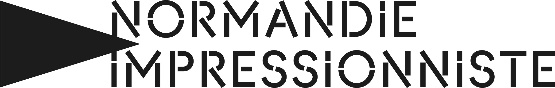 CAENFestival En lien avec le musée des Beaux-Arts, la bibliothèque Tocqueville, le CCN, l'IMEC, le Lux et Eclat(s) de ruePrésentation : Grand rendez-vous artistique et culturel de la région Normandie, à dimension nationale et internationale, le festival Normandie Impressionniste revient en 2020, du 3 avril au 6 septembre !Il fêtera son 10e anniversaire pour sa quatrième édition (2010, 2013, 2016, 2020), avec près de 200 événements répartis sur toute la Normandie.Porté par un Groupement d’Intérêt Public, créé par les collectivités territoriales, il se caractérise par son étendue géographique et sa pluridisciplinarité : grandes expositions dédiées à l’impressionnisme, art contemporain, street art, musique, cinéma, théâtre, photographie, vidéo, littérature, conférences, sons et lumières, déjeuners sur l’herbe, guinguettes... et son ouverture aux formes contemporaines. Près de 1,5 million de visiteurs y sont attendus.Proposition JAC : Certaines structures à Caen accueillant des Jeunes Ambassadeurs de la Culture proposent des événements pour la programmation de Normandie Impressionniste ; le Musée des Beaux-Arts de Caen, la bibliothèque Tocqueville, le Centre chorégraphique National de Caen, l’IMEC, le Cinéma Lux, Eclats de Rue.Les JAC qui choisiront ces structures auront ainsi la possibilité de découvrir par la même occasion l'ensemble du festival Normandie Impressionniste et en devenir, s’ils le souhaitent, des ambassadeurs à part entière.Normandie Impressionniste pourra relayer des textes, photos, vidéos sur ses réseaux sociaux, site internet, blog, si les JAC souhaitent en réaliser et les partager. Mais également les inviter, ainsi que leurs référents, à des événements spéciaux et inédits (vernissages, fêtes, événements participatifs, conférences…).Si vous utilisez…                              Alors …                  Si vous utilisez…                              Alors …                  
BLOG TUMBLR : https://jac-caenlamer.tumblr.com
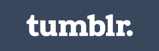 
BLOG TUMBLR : https://jac-caenlamer.tumblr.com
ID : ambassadeursdelaculture@caenlamer.frPW (avec les tirets) : -JACclm14-Vous pouvez publier vos propres articles. Si vous publiez sur un autre réseau (exemple : site internet du lycée) alors la Communauté Urbaine se charge de publier certains de ces posts sur Tumblr afin de faire profiter le plus grand nombre des événements, interviews et expériences que vous apportez.
VOTRE FACEBOOK 
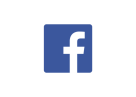 
VOTRE FACEBOOK 
Si vous jugez utile de partager et rendre public un post privé, cliquez sur les « … » en haut à droite du post, puis sur « Intégrer à un site », copiez le code qui s’affiche et envoyez-le par SMS au 06 81 23 83 05. Caen la mer pourra ainsi le publier sur le Tumblr.Pensez à intégrer le #jaccaenlamer à chacune de vos publications
TWITTER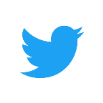 
TWITTERVous souhaitez partager un tweet sur Tumblr : cliquez sur l’icône en haut à droite du Tweet puis sur « copier le lien du tweet ». Créer un nouveau billet Tumbr / lien et coller le lien du Tweet.Pensez à intégrer le #jaccaenlamer à chacune de vos publications

INSTAGRAM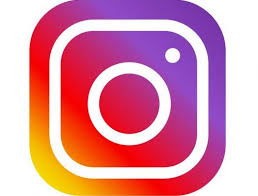 
INSTAGRAMPartager une publication Instagram : cliquez sur les « … » puis sélectionner partager. Choisissez Tumblr et saisissez les codes fournis.Si vous envoyez la publication par courriel : même procédure et cliquer sur « adresse e-mail » (envoyer à ambassadeursdelaculture@caenlamer.fr)Pensez à intégrer le #jaccaenlamer à chacune de vos publications

YouTube
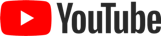 
YouTube
Si vous avez réalisé une vidéo YouTube, vous pouvez la partager avec Caen la mer qui la relaiera.Plusieurs solutions :• Click sur l’icône « partager, à droite des boutons like, copier le code qui s’affiche et envoyez le par SMS au 06 81 23 83 05, ou cliquez sur l’icône TUMBLR pour publier directement.• Click droit sur la vidéo, puis de sélectionner « copier le code d’intégration ». Coller ce code dans un SMS au 06 81 23 83 05.• Envoyez le lien par courriel à f.laurent@caenlamer.fr en cliquant sur l’icône « partager » dans YouTube, puis sélectionner eMail.Radio TOU’CAEN vous propose de participer aux Focus “ spécial JAC”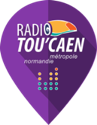 Radio TOU’CAEN vous propose de participer aux Focus “ spécial JAC”Soit en faisant partie de l’équipe « Radio JAC » (10 JAC)En participant à 2 ateliers d’initiation aux fondamentaux de la radio et à la production de 5 émissions Focus « spécial JAC »Soit en étant Contributeur « Radio JAC »En produisant des contenus courts (10 min maxi) qui seront utilisés pour les émissions.Envoyez vos sons par mail / WeTransferPour plus d’infos contacter :Raphaël PASQUIER coordinateur d’antenne de Radio TOU’CAENraphaël.toucaen.zonesdondes@gmail.com / 02 31 58 49 48Pour plus d’infos contacter :Raphaël PASQUIER coordinateur d’antenne de Radio TOU’CAENraphaël.toucaen.zonesdondes@gmail.com / 02 31 58 49 48